Второе высшее образование для карьеры и развитияСтать эффективным управленцем сегодня может лишь человек с хорошим образованием. В современных рыночных условиях особенно нужны специалисты, которые имеют не только компетенции в технологиях производства, но и обладают знаниями в области маркетинга, экономики и бухгалтерского учета. Второе высшее образование по этим направлениям стараются получить все больше руководителей и специалистов. Это помогает им делать хорошую карьеру и дает хорошие преимущества и новые возможности при смене места работы.В Беларуси не так много ВУЗов, где получение второго высшего образования организовано в отдельных группах, по специальному учебному плану и в минимально допустимые законодательством сроки. В Белорусской государственной сельскохозяйственной академии созданы очень комфортные условия для получения второго диплома по экономическому профилю.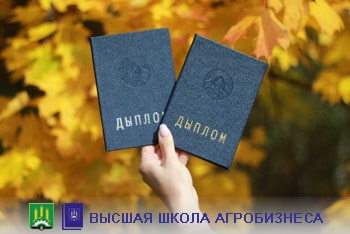 Получить второе высшее образование заочно можно в Высшей школе агробизнеса УО БГСХА. Набор ведется на следующие специальности:«Экономика и организация производства в отраслях АПК», квалификация – экономист-организатор;«Маркетинг», квалификация – маркетолог-экономист;«Коммерческая деятельность», квалификация – экономист;«Бухгалтерский учет, анализ и аудит», квалификация – экономист;«Финансы и кредит», квалификация – экономист.Для получения второго высшего образования принимаются лица, имеющие диплом о высшем образовании. Прием документов каждый год проводится с 15 ноября по 5 декабря. Срок обучения 3 года (ежегодно 2 сессии, каждая сессия по 25 дней).Обучение производится на платной основе. Стоимость обучения – 850 руб. в год. Оплата вносится двумя частями по 425 руб. за каждый семестр до его начала.Поступая в Высшую школу агробизнеса, специалисты с высшим образованием подают в приемную комиссию следующие документы:1. заявление на имя ректора по установленной форме; 2. копию диплома (с приложением) о высшем образовании;3. две (2) фотографии размером 3х4 см;4. медицинскую справку по форме №1 здр/у-10;5. выписку (копию) из трудовой книжки.Паспорт предъявляется абитуриентом лично. Все вопросы, связанные с зачислением для получения второго высшего образования, окончательно решаются приемной комиссией в соответствии с законодательством Республики Беларусь.С дипломом Высшей школы агробизнеса УО БГСХА Вы сможете претендовать на значительно большее количество вакансий на рынке труда СНГ. Действующая партнерская программа (https://baa.by/zaochnoe/vshab/partner) поможет Вам хорошо сэкономить на оплате обучения. Компактный академический городок и предоставление общежитий на время сессии сделают Ваше обучение в Высшей школе агробизнеса УО БГСХА комфортным и без лишней суеты.Наши контактные данные:Адрес: 213407, Могилевская область, г. Горки, БГСХА. Высшая школа агробизнеса.  Учебный  корпус № 16, ауд.  №№ 16068, 16070Телефон для справок:   (8- 02233)     79-707;E-mail: vshab2014@mail.ruВКонтакте: https://vk.com/vshab_baaСайт: https://baa.by/zaochnoe/vshab/ Сайт: https://hsa.bitrix24site.by/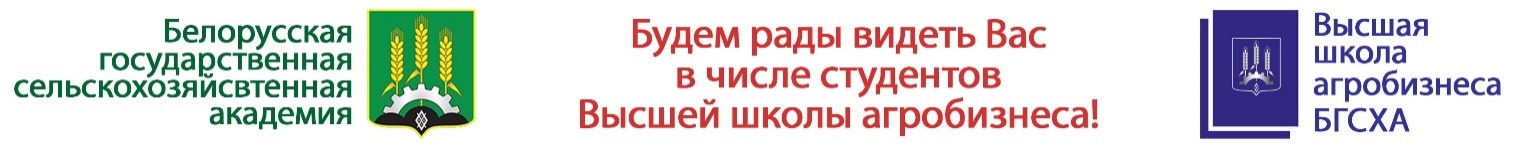 